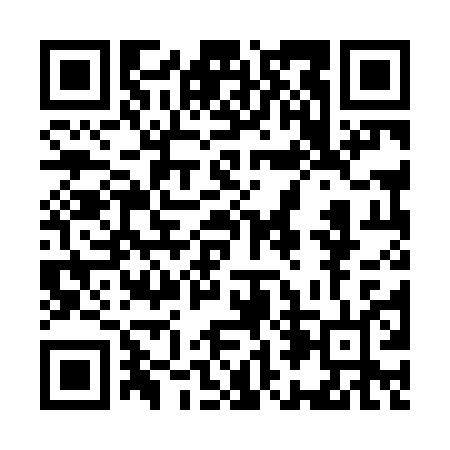 Prayer times for Sugar Loaf Chase, Delaware, USAMon 1 Jul 2024 - Wed 31 Jul 2024High Latitude Method: Angle Based RulePrayer Calculation Method: Islamic Society of North AmericaAsar Calculation Method: ShafiPrayer times provided by https://www.salahtimes.comDateDayFajrSunriseDhuhrAsrMaghribIsha1Mon4:045:391:075:048:3410:092Tue4:055:401:075:048:3310:093Wed4:055:401:075:048:3310:084Thu4:065:411:075:048:3310:085Fri4:075:421:075:048:3310:076Sat4:085:421:075:048:3310:077Sun4:095:431:085:058:3210:068Mon4:095:431:085:058:3210:069Tue4:105:441:085:058:3210:0510Wed4:115:451:085:058:3110:0411Thu4:125:451:085:058:3110:0412Fri4:135:461:085:058:3010:0313Sat4:145:471:085:058:3010:0214Sun4:155:481:095:058:2910:0115Mon4:165:481:095:058:2910:0116Tue4:175:491:095:058:2810:0017Wed4:185:501:095:058:279:5918Thu4:205:511:095:048:279:5819Fri4:215:521:095:048:269:5720Sat4:225:521:095:048:259:5621Sun4:235:531:095:048:259:5522Mon4:245:541:095:048:249:5323Tue4:255:551:095:048:239:5224Wed4:275:561:095:048:229:5125Thu4:285:571:095:038:219:5026Fri4:295:571:095:038:209:4927Sat4:305:581:095:038:199:4728Sun4:315:591:095:038:199:4629Mon4:336:001:095:028:189:4530Tue4:346:011:095:028:179:4331Wed4:356:021:095:028:169:42